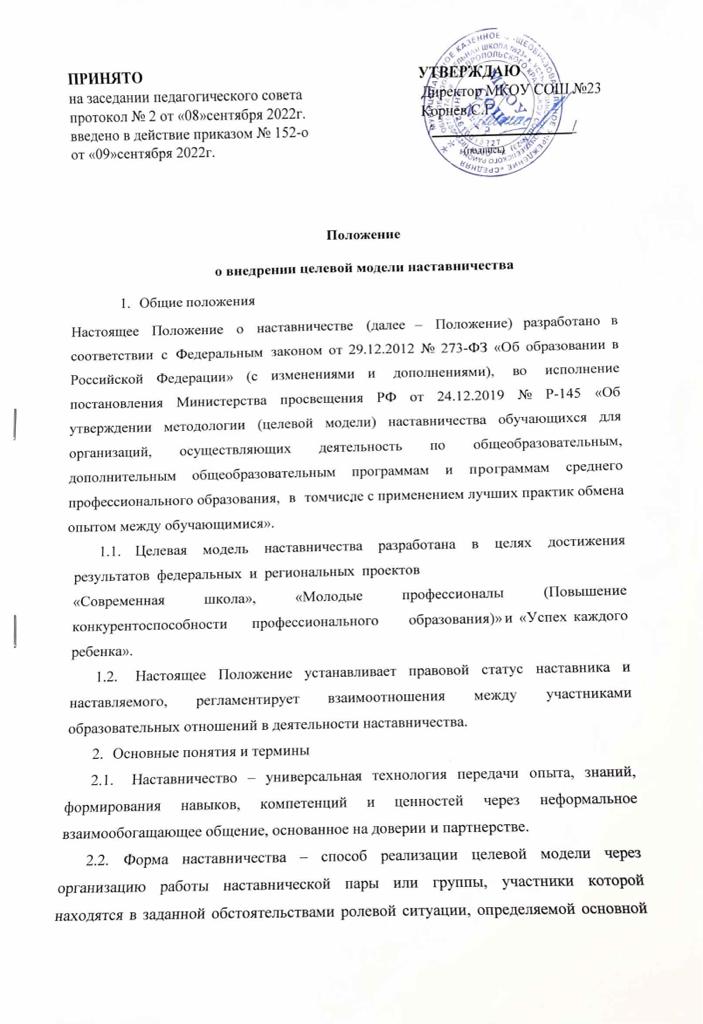 Положениео внедрении целевой модели наставничества           Общие положенияНастоящее Положение о наставничестве (далее – Положение) разработано в соответствии с Федеральным законом от 29.12.2012 № 273-ФЗ «Об образовании в Российской Федерации» (с изменениями и дополнениями), во исполнение постановления Министерства просвещения РФ от 24.12.2019 № Р-145 «Об утверждении методологии (целевой модели) наставничества обучающихся для организаций, осуществляющих деятельность по общеобразовательным, дополнительным общеобразовательным программам и программам среднего профессионального образования, в том числе с применением лучших практик обмена опытом между обучающимися».Целевая модель наставничества разработана в целях достижения результатов федеральных и региональных проектов«Современная школа», «Молодые профессионалы (Повышение конкурентоспособности    профессионального     образования)» и «Успех каждого ребенка».Настоящее Положение устанавливает правовой статус наставника и наставляемого, регламентирует взаимоотношения между участниками образовательных отношений в деятельности наставничества.Основные понятия и терминыНаставничество – универсальная технология передачи опыта, знаний, формирования навыков, компетенций и ценностей через неформальное взаимообогащающее общение, основанное на доверии и партнерстве.Форма наставничества – способ реализации целевой модели через организацию работы наставнической пары или группы, участники которой находятся в заданной обстоятельствами ролевой ситуации, определяемой основной деятельностью и позицией участников.Программа наставничества   – комплекс мероприятий и формирующих их действий, направленных на организацию взаимоотношений наставника и наставляемого в конкретных формах для получения ожидаемых результатов.Наставляемый – участник программы наставничества, который через взаимодействие с наставником и при его помощи и   поддержке   решает   конкретные   жизненные,   личные и профессиональные задачи, приобретает новый опыт и развивает новые навыки и компетенции.Наставник – участник программы наставничества, имеющий успешный опыт в достижении жизненного, личностного и профессионального результата, готовый поделиться опытом и навыками, необходимыми для стимуляции и поддержки процессов самореализации и самосовершенствования наставляемого.Куратор – сотрудник школы, осуществляющий деятельность по общеобразовательным, дополнительным общеобразовательным программам, который отвечает за организацию про- граммы наставничества.Целевая модель наставничества – система условий, ресурсов и процессов, необходимых для реализации программ наставничества в школе.Благодарный выпускник – выпускник школы, который ощущает эмоциональную связь с ней, чувствует признательность и поддерживает личными ресурсами (делится опытом, мотивирует обучающихся и педагогов, инициирует и развивает эндаумент, организует стажировки и т. д.).З. Цели и задачи наставничестваЦелью наставничества является максимально полное раскрытие потенциала личности наставляемого, необходимое для успешной личной   и профессиональной самореализации в современных условиях неопределенности, а также создание условий для формирования эффективной системы поддержки, самоопределения и профессиональной ориентации всех обучающихся в возрасте от 10 лет, педагогических работников (далее – педагоги) разных уровней образования.Основными задачами наставничества являются:разработка и реализация мероприятий дорожной карты внедрения целевой модели; разработка и реализация программ наставничества; реализация кадровой политики, в том числе: привлечение, обучение и контроль за деятельностью наставников, принимающих участие в программе наставничества; ин- фраструктурное и материально-техническое обеспечение реализации программ наставничества;осуществление персонифицированного учета обучающихся, молодых специалистов и педагогов, участвующих в про- граммах наставничества;проведение внутреннего мониторинга реализации и эффективности программ наставничества;формирования   баз   данных   программ   наставничества и лучших практик;обеспечение условий для повышения уровня профессионального мастерства педагогических работников, задействованных в реализации целевой модели наставничества, в форма- те непрерывного образования.Организационные основы наставничестваНаставничество организуется на основании приказа. Руководство деятельностью наставничества осуществляет куратор, заместитель директора по учебно-воспитательной работе.Куратор целевой модели наставничества назначается приказом директора. Реализация происходит через работу куратора с двумя базами: базой наставляемых и базой наставников.Формирование баз наставников и наставляемых осуществляется директором школы, куратором, педагогами, классными руководителями и иными лицами школы, располагающими информацией о потребностях педагогов и подростков – будущих участников направления наставничества.Наставляемыми могут быть обучающиеся:проявившие выдающиеся способности;демонстрирующие	неудовлетворительные	образователь ные результаты;с ограниченными возможностями здоровья;попавшие в трудную жизненную ситуацию;имеющие проблемы с поведением;не принимающие участие в жизни школы, отстраненные от коллектива.Наставляемыми могут быть педагоги:молодые специалисты;находящиеся	в	состоянии	эмоционального	выгорания, хронической усталости;находящиеся в процессе адаптации на новом месте работы;желающие овладеть современными программами, цифро выми навыками, ИКТ-компетенциями и т. д.ающихся – активные участники родительских советов;выпускники, заинтересованные в поддержке своей школы;сотрудники предприятий, заинтересованные в подготовке будущих кадров;успешные предприниматели или общественные деятели, которые чувствуют потребность передать свой опыт;ветераны педагогического труда.База наставляемых и база наставников может меняться в зависимости от потребностей школы в целом и от потребностей участников образовательных отношений: педагогов, учащихся и их родителей (законных представителей).Участие наставников и наставляемых в целевой модели наставничества основывается на добровольном согласии.Для участия в программе заполняются согласия на обработку персональных данных от совершеннолетних участников программы и согласия от родителей (законных представителей) несовершеннолетних наставляемых и наставников.Формирование наставнических пар, групп осуществляется после знакомства с планами работы по наставничеству.Формирование наставнических пар, групп осуществляется на добровольной основе и утверждается приказом директора.С наставниками, приглашенными из внешней среды, составляется договор о сотрудничестве на безвозмездной основе.Реализация целевой модели наставничестваДля успешной реализации целевой модели наставниче- ства, исходя из образовательных потребностей школы в целе- вой модели наставничества рассматриваются следующие фор- мы наставничества: «Учитель – ученик», «Ученик – ученик»,«Учитель – учитель», «Работодатель – ученик», «Студент –ученик».	Представление	программ	наставничества	в	форме«Учитель – ученик», «Ученик – ученик», «Учитель – учитель»,«Работодатель – ученик», «Студент – ученик» на ученической конференции, педагогическом совете и родительском совете.Этапы комплекса мероприятий по реализации взаимодействия «наставник – наставляемый». Проведение первой (организационной) встречи наставника и наставляемого. Проведение второй (пробной) встречи наставника и наставляемого. Проведение встречи-планирования рабочего процесса с наставником   и    наставляемым.   Регулярные   встречи    наставника и наставляемого. Проведение заключительной встречи наставника и наставляемого.Реализация целевой модели наставничества осуществляется в течение календарного года. Количество встреч наставник и наставляемый определяют самостоятельно при приведении встречи-планирования.Мониторинг и оценка результатов реализации программы наставничестваМониторинг процесса реализации программ наставничества понимается как система   сбора, обработки, хранения и использования информации о программе наставничества и/или отдельных ее элементах.Мониторинг программы наставничества состоит из двух основных этапов:оценка качества процесса реализации программы наставничества;оценка мотивационно-личностного, компетентностного, профессионального роста участников, динамика образовательных результатов.Сравнение изучаемых личностных характеристик участников наставничества проходит на «входе» и «выходе» реализуемого плана. Мониторинг проводится куратором и наставниками два раза за период наставничества: промежуточный и ито говый.Обязанности наставникаЗнать требования законодательства в сфере образования, ведомственных   нормативных   актов,   определяющих    права и обязанности.Разработать совместно с наставляемым план наставничества. Помогать наставляемому осознать свои сильные и слабые стороны и определить векторы развития.Формировать наставнические отношения в условиях доверия, взаимообогащения и открытого диалога. Ориентироваться на близкие, достижимые для наставляемого цели, но обсуждать с ним долгосрочную перспективу и будущее.Предлагать свою помощь в достижении целей и желаний наставляемого и указывать на риски и противоречия. Не навязывать наставляемому собственное мнение и позицию, но стимулировать развитие у наставляемого своего индивидуального видения. Оказывать наставляемому личностную и психологическую поддержку, мотивировать, подталкивать и ободрять его.Личным примером развивать положительные качества наставляемого, корректировать его поведение в школе, привлекать к участию в общественной жизни коллектива, содействовать развитию общекультурного и профессионального кругозора.Подводить итоги наставнической программы с формированием отчета о проделанной работе с предложениями и выводами.Права наставникаВносить на рассмотрение администрации школы предложения по совершенствованию работы, связанной с наставничеством.Защищать профессиональную честь и достоинство. Знакомиться с жалобами и другими документами, содержащими оценку его работы, давать по ним объяснения.Проходить обучение с использованием федеральных программ.Получать психологическое сопровождение. Участвовать в школьных, городских, региональных и всероссийских кон- курсах наставничества.Обязанности наставляемогоЗнать требования законодательства в сфере образования, ведомственных нормативных актов, Устава образовательной организации, определяющих права и обязанности.Разработать совместно с наставляемым план наставничества. Выполнять этапы реализации плана наставничества.Права наставляемогоВносить на рассмотрение администрации школы предложения по совершенствованию работы, связанной с наставничеством. Рассчитывать на оказание психологического сопровождения.Участвовать в школьных, городских, региональных и всероссийских конкурсах наставничества.Защищать свои интересы самостоятельно и (или) через представителя.Механизмы мотивации и поощрения наставниковМероприятия по популяризации роли наставника: организация и проведение фестивалей, форумов, конференций наставников на школьном, городском уровне.Выдвижение лучших наставников на конкурсы и мероприятия на муниципальном, региональном и федеральном уровнях.Проведение школьного конкурса профессионального мастерства «Наставник года», «Лучшая пара», «Наставник+».Создание на школьном сайте специальной рубрики«Наши наставники»; методической копилки с программами наставничества; доска почета «Лучшие наставники».Награждение школьными и городскими грамотами«Лучший наставник»; благодарственные письма родителям наставников из числа обучающихся; благодарственные письма на предприятия и организации наставников.Предоставление наставникам возможности принимать участие в формировании предложений, касающихся развития школы и города.Документы, регламентирующие наставничествоК документам, регламентирующим деятельность наставников, относятся:настоящее Положение;целевая модель наставничества в образовательной органи зации;дорожная карта внедрения системы наставничества в образовательной организации; приказ о назначении куратора внедрения целевой модели наставничества в образовательной организации;приказ «Об утверждении наставнических пар, групп»;приказ «О проведении итогового мероприятия в рамках реализации целевой модели наставничества»;протокол заседаний педагогического, методического совета, методических объединений, на которых рассматривались вопросы наставничества.ПРИНЯТОна заседании педагогического совета  протокол № 2 от «08»сентября 2022г.введено в действие приказом № 152-оот «09»сентября 2022г.                УТВЕРЖДАЮ                 Директор МКОУ СОШ №23                 Корнев С.Г.                   /___________________/                                           (подпись)                               